18.05.2020 r. Przepisz, uzupełnij i zapamiętaj Temat Przegląd i znaczenie ptaków.Nauczysz się :zróżnicowanej budowy zewnętrznej ptaków,znaczenia ptaków w przyrodzie i dla człowiekasposobów ochrony ptakówrozpoznawać gatunki ptaków.Skorzystaj z podręcznika str. 125-130https://epodreczniki.pl/a/ptaki/D1HPuhFcq https://epodreczniki.pl/a/ptaki/D1B4vOg0S - tu filmy odgłosy ptaków….1. Dlaczego ptaki różnią się wyglądem?--Podaj przykłady:……………………………..2. Ptaki roślinożerne …………………………………………………………3. Ptaki drapieżne ……………………………………………………………4. Jakie dzioby mają ptaki ? Ptaki przyjmują pokarm w całości i przetrzymują go w wolu, gdzie ulega nawilżeniu i rozmiękczeniu. Do rozdrabniania pokarmu w większości przypadków służy ptakom żołądek mięśniowy, zawierający często celowo połykane kamyki.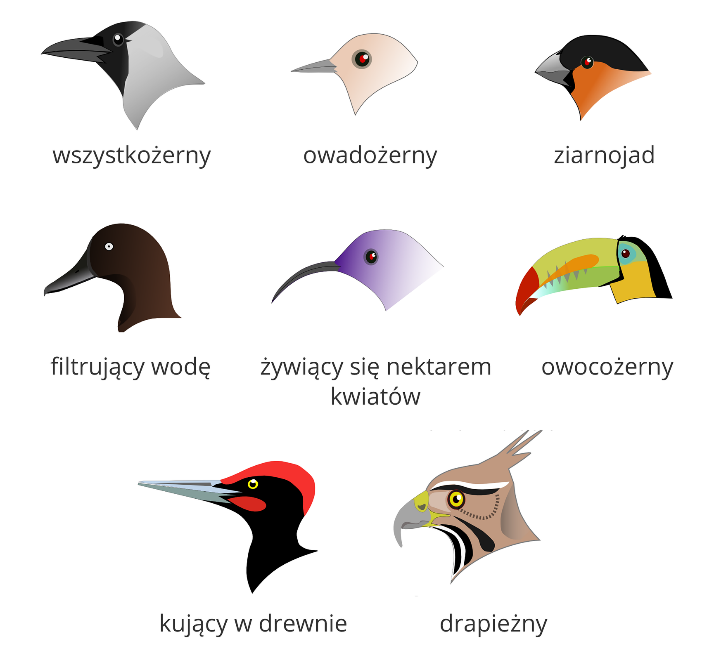 5. Wymień gatunki ptaków krukowatych i zapamiętaj różnice: str.128------ 6. Opisz znaczenie ptaków: str.1297.  Co zagraża ptakom ?                          Jak chronić ptaki ?-	--                                                               --                                                              - Dla utrwalenia wiadomości wykonaj ćwiczenia str. 102- 105Z wykonanej notatki i ćwiczeń zrób zdjęcia i prześlij do 20.05.2020 r.  do 18.00.Do uczniów którzy nie przesłali tematu o ptakach z 11.05 – proszę nadrobić zaległości !W przyrodzie Dla człowieka--------